WNIOSEK O WYJAZD ERASMUS+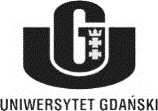 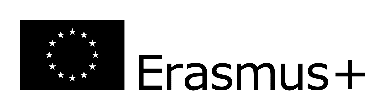 2021/2022A.  Wybór miejsc wyjazdu w preferowanej kolejności:1) ……………………………………………. 5) …………………………………………………………...2) ……………………………………………. 6) …………………………………………………………...3) ……………………………………………. 7) …………………………………………………………...4) ……………………………………………. 8) …………………………………………………………...9) ……………………………………………. 10) ………………………………………………………….B.  Znajomość języków obcych (nazwa języka obcego i poziom):1) 		2) 		2) 		4) 	C. Działalność w kołach naukowych, organizacjach studenckich i/lub inna dzialalność na rzecz Wydziału (max. 1 pkt):D. Osiagnięcia naukowe kandydata (max. 1 pkt):Oświadczam, że:Zapoznałem(-łam) się z warunkami regulaminu rekrutacji oraz wyjazdu w ramach programu Erasmus+. W poprzednich latach nie zrezygnowałem(-łam) z wyjazdu w ramach programu Erasmus/Erasmus+ po zakwalifikowaniu się do programu.Oświadczam, że wszystkie dane zawarte w formularzu są prawdziwe.Wyrażam zgodę na przetwarzanie moich danych osobowych w zakresie obejmującym powyższe dane przez Uniwersytet Gdański z siedzibą w Gdańsku (80-309) przy ul. Bażyńskiego 8, w celu przeprowadzenia rekrutacji na wyjazd w ramach Erasmus+. Ponadto oświadczam, iż zostałem poinformowany o możliwości wycofania zgody w dowolnym momencie oraz, że jej wycofanie nie wpływa na zgodność z prawem przetwarzania, którego dokonano na podstawie zgody przed jej wycofaniem.……………………………….	…………………………………….	data	czytelny podpis studentaDecyzja Wydziałowej Komisji Rekrutacyjnej:Podpisy członków Wydziałowej Komisji Rekrutacyjnej:Nazwisko i imięNumer indeksuKierunek, rok, stopień,  tryb studiówAdres do korespondencjiE-mail (uniwersytecki)Numer telefonuUczestnictwo w programie Erasmus w przeszłości (studia):  [  ] NIE   [  ]  TAK  (stopień studiów i ilość miesięcy)	Uczestnictwo w programie Erasmus w przeszłości (praktyka): [  ] NIE   [  ]  TAK (stopień studiów i ilość miesięcy) 	Otrzymuję stypendium socjalne       [   ] NIE       [   ] TAK  Liczba punktówLiczba punktówSpełnia warunki Programu Erasmus+:[   ] NIE             [   ] TAKZakwalifikowany(-na):[   ] NIE             [   ] TAKUzasadnienie:Średnia ocenSpełnia warunki Programu Erasmus+:[   ] NIE             [   ] TAKZakwalifikowany(-na):[   ] NIE             [   ] TAKUzasadnienie:Znajomość języków obcychSpełnia warunki Programu Erasmus+:[   ] NIE             [   ] TAKZakwalifikowany(-na):[   ] NIE             [   ] TAKUzasadnienie:Działalność organizacyjnaSpełnia warunki Programu Erasmus+:[   ] NIE             [   ] TAKZakwalifikowany(-na):[   ] NIE             [   ] TAKUzasadnienie:Osiągnięcia naukoweSpełnia warunki Programu Erasmus+:[   ] NIE             [   ] TAKZakwalifikowany(-na):[   ] NIE             [   ] TAKUzasadnienie:Rozmowa kwalifikacyjnaSpełnia warunki Programu Erasmus+:[   ] NIE             [   ] TAKZakwalifikowany(-na):[   ] NIE             [   ] TAKUzasadnienie:RAZEMSpełnia warunki Programu Erasmus+:[   ] NIE             [   ] TAKZakwalifikowany(-na):[   ] NIE             [   ] TAKUzasadnienie: